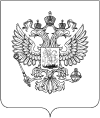 МИНИСТЕРСТВО ОБРАЗОВАНИЯ И НАУКИ РОССИЙСКОЙ ФЕДЕРАЦИИПРИКАЗ
от 13 января 2014 г. N 8ОБ УТВЕРЖДЕНИИ ПРИМЕРНОЙ ФОРМЫ ДОГОВОРА ОБ ОБРАЗОВАНИИ ПО ОБРАЗОВАТЕЛЬНЫМ ПРОГРАММАМ ДОШКОЛЬНОГО ОБРАЗОВАНИЯ 
    В соответствии с частью 10 статьи 54 Федерального закона от 29 декабря 2012 г. N 273-ФЗ "Об образовании в Российской Федерации" (Собрание законодательства Российской Федерации, 2012, N 53, ст. 7598; 2013, N 19, ст. 2326; N 30, ст. 4036; N 48, ст. 6165) и пунктом 5.2.29 Положения о Министерстве образования и науки Российской Федерации, утвержденного постановлением Правительства Российской Федерации от 3 июня 2013 г. N 466 (Собрание законодательства Российской Федерации, 2013, N 23, ст. 2923; N 33, ст. 4386; N 37, ст. 4702), приказываю:
    Утвердить прилагаемую примерную форму договора об образовании по образовательным программам дошкольного образования.
 Министр
Д.В.ЛИВАНОВПриложениеУТВЕРЖДЕНА
приказом Министерства образования
и науки Российской Федерации
от 13 января 2014 г. N 8                                                   Примерная форма                                ДОГОВОР               об  образовании по образовательным программам                       дошкольного образования_____________________________          "__" ______________ ____ г. (место заключения договора)            (дата заключения договора)_________________________________________________________________,(полное  наименование  и  фирменное  наименование  (при  наличии)организации,   осуществляющей   образовательную   деятельность  по     образовательным программам дошкольного образования <1>)осуществляющая     образовательную     деятельность     (далее   -образовательная   организация)   на   основании   лицензии от "__"_____________ 20__ г. N _______,    (дата и номер лицензии)выданной ________________________________________________________,                        (наименование лицензирующего органа)именуем__ в дальнейшем "Исполнитель", в лице ______________________________________________________________________________________,(наименование   должности,   фамилия,   имя,  отчество (приналичии) представителя Исполнителя)действующего на основании _____________________________________, и(реквизиты документа, удостоверяющего                          полномочия представителя Исполнителя)__________________________________________________________________(фамилия, имя, отчество (при наличии)/наименование юридического                                         лица)именуем__ в дальнейшем "Заказчик", в лице _________________________________________________________________________________________,(наименование должности, фамилия, имя, отчество (при наличии)                     представителя Заказчика)действующего на основании ___________________________________ <2>,(наименование и реквизиты документа,                          удостоверяющего полномочия представителяЗаказчика)в интересах несовершеннолетнего _________________________________,(фамилия, имя, отчество (при наличии),                                       дата рождения)проживающего по адресу: _________________________________________,(адрес   места   жительства  ребенка с                                      указанием индекса)именуем__ в дальнейшем "Воспитанник", совместно именуемые Стороны,заключили настоящий Договор о нижеследующем:I. Предмет договора1.1.   Предметом   договора   являются   оказание  образовательнойорганизацией   Воспитаннику   образовательных   услуг   в   рамкахреализации    основной    образовательной    программы дошкольногообразования  (далее  - образовательная программа) в соответствии сфедеральным государственным образовательным стандартом дошкольногообразования  (далее  -  ФГОС  дошкольного образования), содержаниеВоспитанника  в  образовательной  организации,  присмотр и уход заВоспитанником <3>.1.2. Форма обучения _________________________.1.3. Наименование образовательной программы _____________________.1.4.  Срок  освоения  образовательной программы (продолжительностьобучения)  на  момент  подписания  настоящего  Договора составляет__________ календарных лет (года).1.5. Режим пребывания Воспитанника в образовательной организации -___________________ <4>.    1.6. Воспитанник зачисляется в группу __________________________________________________________________________ направленности. (направленность группы (общеразвивающая,     компенсирующая, комбинированная,               оздоровительная)II. Взаимодействие Сторон <5>2.1. Исполнитель вправе:2.1.1. Самостоятельно осуществлять образовательную деятельность.2.1.2.  Предоставлять  Воспитаннику дополнительные образовательныеуслуги  (за  рамками  образовательной деятельности), наименование,объем   и   форма   которых   определены  в приложении, являющемсянеотъемлемой  частью  настоящего  Договора (далее - дополнительныеобразовательные услуги).2.1.3. Устанавливать и взимать с Заказчика плату за дополнительныеобразовательные услуги <6>.    2.1.4. Предоставлять Воспитаннику место на загородной дачеобразовательной организации <7> _________________________________.(адрес дачи, срок пребывания Воспитанника    на даче)2.2. Заказчик вправе:2.2.1.  Участвовать в образовательной деятельности образовательнойорганизации, в том числе, в формировании образовательной программы<8>.2.2.2. Получать от Исполнителя информацию:по  вопросам  организации  и  обеспечения  надлежащего  исполненияуслуг, предусмотренных разделом I настоящего Договора;о  поведении,  эмоциональном  состоянии  Воспитанника во время егопребывания   в   образовательной   организации,   его   развитии испособностях, отношении к образовательной деятельности.2.2.3.   Знакомиться   с   уставом  образовательной организации, слицензией   на   осуществление   образовательной   деятельности, собразовательными     программами     и     другими    документами,регламентирующими   организацию   и  осуществление образовательнойдеятельности, права и обязанности Воспитанника и Заказчика.2.2.4.  Выбирать  виды дополнительных образовательных услуг, в томчисле,    оказываемых    Исполнителем    Воспитаннику   за рамкамиобразовательной деятельности на возмездной основе <6>. 2.2.5.    Находиться    с    Воспитанником   в образовательнойорганизации в период его адаптации в течение _______________________________________________________________________________________(продолжительность пребывания Заказчика                  в образовательной организации)2.2.6.  Принимать  участие  в  организации и проведении совместныхмероприятий  с  детьми  в  образовательной организации (утренники,развлечения, физкультурные праздники, досуги, дни здоровья и др.).2.2.7.  Создавать (принимать участие в деятельности) коллегиальныхорганов   управления,   предусмотренных   уставом  образовательнойорганизации <9>.2.3. Исполнитель обязан:2.3.1. Обеспечить Заказчику доступ к информации для ознакомления суставом  образовательной организации, с лицензией на осуществлениеобразовательной  деятельности,  с  образовательными  программами идругими документами, регламентирующими организацию и осуществлениеобразовательной  деятельности, права и обязанности Воспитанников иЗаказчика.2.3.2. Обеспечить надлежащее предоставление услуг, предусмотренныхразделом  I  настоящего Договора, в полном объеме в соответствии сфедеральным     государственным     образовательным    стандартом,образовательной  программой  (частью  образовательной программы) иусловиями настоящего Договора.2.3.3.  Довести  до  Заказчика  информацию,  содержащую сведения опредоставлении  платных  образовательных услуг в порядке и объеме,которые  предусмотрены  Законом  Российской Федерации от 7 февраля1992  г.  N 2300-1 "О защите прав потребителей" <10> и Федеральнымзаконом  от  29  декабря  2012  г.  N  273-ФЗ  "Об  образовании  вРоссийской Федерации" <6>, <11>.2.3.4.  Обеспечивать  охрану  жизни  и  укрепление  физического  ипсихического    здоровья    Воспитанника,    его интеллектуальное,физическое   и   личностное   развитие,   развитие  его творческихспособностей и интересов.2.3.5.  При  оказании  услуг, предусмотренных настоящим Договором,учитывать индивидуальные потребности Воспитанника, связанные сегожизненной  ситуацией  и  состоянием  здоровья, определяющие особыеусловия    получения    им    образования,    возможности освоенияВоспитанником   образовательной   программы   на  разных этапах еереализации.2.3.6.  При  оказании  услуг, предусмотренных настоящим Договором,проявлять  уважение к личности Воспитанника, оберегать его от всехформ  физического  и  психологического насилия, обеспечить условияукрепления нравственного, физического и психологического здоровья,эмоционального    благополучия    Воспитанника    с    учетом  егоиндивидуальных особенностей.2.3.7.   Создавать   безопасные   условия   обучения,  воспитания,присмотра   и   ухода   за   Воспитанником,   его   содержания   вобразовательной   организации   в   соответствии  с установленныминормами, обеспечивающими его жизнь и здоровье.2.3.8.   Обучать   Воспитанника   по   образовательной  программе,предусмотренной пунктом 1.3 настоящего Договора.2.3.9.  Обеспечить реализацию образовательной программы средствамиобучения  и  воспитания <12>, необходимыми для организации учебнойдеятельности  и  создания  развивающей  предметно-пространственнойсреды <13>.    2.3.10. Обеспечивать Воспитанника необходимым сбалансированнымпитанием ________________________________________________________.(вид  питания, в т.ч. диетическое, кратность и время его                                   приема)2.3.11.  Переводить  Воспитанника  в  следующую  возрастную группу<14>.2.3.12. Уведомить Заказчика_______________________________________                                            (срок)о  нецелесообразности оказания Воспитаннику образовательной услугив   объеме,   предусмотренном   разделом   I  настоящего Договора,вследствие  его  индивидуальных особенностей, делающих невозможнымили педагогически нецелесообразным оказание данной услуги.2.3.13. Обеспечить соблюдение требований Федерального закона от 27июля  2006 г. N 152-ФЗ "О персональных данных" <15> в части сбора,хранения и обработки персональных данных Заказчика и Воспитанника.2.4. Заказчик обязан:2.4.1.  Соблюдать требования учредительных документов Исполнителя,правил  внутреннего распорядка и иных локальных нормативных актов,общепринятых  норм  поведения,  в  том числе, проявлять уважение кпедагогическим   и   научным   работникам, инженерно-техническому,административно-хозяйственному,                 производственному,учебно-вспомогательному,    медицинскому    и    иному   персоналуИсполнителя  и  другим  воспитанникам,  не  посягать на их честь идостоинство.2.4.2.  Своевременно вносить плату за предоставляемые Воспитанникудополнительные  образовательные  услуги,  указанные в приложении кнастоящему  Договору, в размере и порядке, определенными в разделе__  настоящего  Договора  <6>, а также плату за присмотр и уход заВоспитанником <16>.2.4.3.  При поступлении Воспитанника в образовательную организациюи в период действия настоящего Договора своевременно предоставлятьИсполнителю  все  необходимые  документы,  предусмотренные уставомобразовательной организации.2.4.4.   Незамедлительно   сообщать   Исполнителю   об   измененииконтактного телефона и места жительства.2.4.5.    Обеспечить    посещение    Воспитанником образовательнойорганизации согласно правилам внутреннего распорядка Исполнителя.2.4.6.   Информировать   Исполнителя   о   предстоящем  отсутствииВоспитанника в образовательной организации или его болезни.В  случае  заболевания  Воспитанника,  подтвержденного заключениеммедицинской  организации  либо  выявленного медицинским работникомИсполнителя,  принять  меры  по  восстановлению  его здоровья и недопускать  посещения  образовательной  организации Воспитанником впериод заболевания.2.4.7.  Предоставлять  справку  после перенесенного заболевания, атакже  отсутствия ребенка более 5 календарных дней (за исключениемвыходных  и  праздничных дней), с указанием диагноза, длительностизаболевания,  сведений  об  отсутствии  контакта  с  инфекционнымибольными.2.4.8.  Бережно  относиться  к  имуществу  Исполнителя,  возмещатьущерб,   причиненный   Воспитанником   имуществу   Исполнителя,  всоответствии с законодательством Российской Федерации.III. Размер, сроки и порядок оплаты за присмотр и уходза Воспитанником <5>, <16>3.1. Стоимость    услуг    Исполнителя   по   присмотру и уходу заВоспитанником (далее - родительская плата) составляет ________________________________________________________________________ <17>.                    (стоимость в рублях)Не  допускается  включение  расходов на реализацию образовательнойпрограммы  дошкольного образования, а также расходов на содержаниенедвижимого  имущества  образовательной организации в родительскуюплату за присмотр и уход за Воспитанником.3.2.   Начисление   родительской   платы   производится из расчетафактически  оказанной  услуги  по  присмотру  и  уходу, соразмерноколичеству календарных дней, в течение которых оказывалась услуга.3.3. Заказчик ____________________________________________________(период оплаты - единовременно, ежемесячно,                    ежеквартально, по четвертям, полугодиям                           или иной платежный период)вносит  родительскую  плату  за  присмотр и уход за Воспитанником,указанную  в  пункте  3.1  настоящего  Договора,  в сумме ________(________________) рублей. (сумма прописью)3.4. Оплата производится в срок __________________________________(время оплаты, например,__________________________________________________________________    не  позднее определенного числа периода, подлежащего оплате,или   не   позднее   определенного  числа периода, предшествующего                  (следующего) за периодом оплаты)за  наличный  расчет/в  безналичном  порядке  на счет, указанный вразделе IX настоящего Договора (ненужное вычеркнуть).IV.  Размер, сроки и порядок оплаты дополнительных образовательныхуслуг <5>, <6>    4.1.  Полная  стоимость  дополнительных образовательных услуг,наименование, перечень и форма предоставления которых определены вприложении к настоящему Договору, составляет_________________________________________________________________.                        (стоимость в рублях)Увеличение  стоимости платных дополнительных образовательных услугпосле   заключения   настоящего   Договора   не   допускается,  заисключением  увеличения  стоимости указанных услуг с учетом уровняинфляции, предусмотренного основными характеристиками федеральногобюджета на очередной финансовый год и плановый период <18>.4.2. Заказчик ____________________________________________________(период оплаты - единовременно, ежемесячно,                      ежеквартально, по четвертям, полугодиям                            или иной платежный период)оплачивает   дополнительные   образовательные   услуги   в   сумме____________________ (____________________) рублей.                        (сумма прописью)4.3. Оплата производится в срок __________________________________(время оплаты, например,__________________________________________________________________      не  позднее определенного числа периода, подлежащего оплате,или   не   позднее   определенного  числа периода, предшествующего                 (следующего) за периодом оплаты)за  наличный  расчет/в  безналичном  порядке  на счет, указанный вразделе IX настоящего Договора (ненужное вычеркнуть).4.4.  На  оказание  платных образовательных услуг, предусмотренныхнастоящим Договором, может быть составлена смета <19>.V.  Ответственность  за  неисполнение  или ненадлежащее исполнение    обязательств по договору, порядок разрешения споров <5>5.1.  За неисполнение либо ненадлежащее исполнение обязательств понастоящему  Договору Исполнитель и Заказчик несут ответственность,предусмотренную законодательством Российской Федерации и настоящимДоговором.5.2.  Заказчик  при обнаружении недостатка платной образовательнойуслуги  <20>,  в  том  числе  оказания  ее  не  в  полном  объеме,предусмотренном      образовательными      программами     (частьюобразовательной  программы),  вправе  по своему выбору потребовать<6>:а) безвозмездного оказания образовательной услуги;б)    соразмерного    уменьшения    стоимости    оказанной платнойобразовательной услуги;в)  возмещения  понесенных  им  расходов по устранению недостатковоказанной   платной   образовательной   услуги   своими силами илитретьими лицами.5.3.  Заказчик вправе отказаться от исполнения настоящего Договораи потребовать полного возмещения убытков, если в течение__________________________________________________________________                        (срок (в неделях, месяцах))недостатки    платной    образовательной    услуги    не устраненыИсполнителем <6>.5.4. Заказчик вправе отказаться от исполнения настоящего Договора,если   им   обнаружен   существенный  недостаток оказанной платнойобразовательной  услуги  (неустранимый недостаток, или недостаток,который  не  может  быть  устранен без несоразмерных расходов либозатрат времени, или выявляется неоднократно, или проявляется вновьпосле его устранения) или иные существенные отступления от условийнастоящего Договора <6>.5.5.  Заказчик  вправе  в  случае,  если Исполнитель нарушил срокиоказания  платной  образовательной  услуги  (сроки  начала и (или)окончания   оказания   платной   образовательной   услуги  и (или)промежуточные  сроки оказания платной образовательной услуги) либоесли  во  время  оказания  платной  образовательной  услуги  сталоочевидным,  что она не будут осуществлена в срок, по своему выбору<6>:а)   назначить   Исполнителю   новый   срок,   в  течение которогоИсполнитель  должен  приступить к оказанию платной образовательнойуслуги и (или) закончить оказание платной образовательной услуги;б)  поручить  оказать платную образовательную услугу третьим лицамза   разумную   цену   и   потребовать   от Исполнителя возмещенияпонесенных расходов;в)   потребовать   уменьшения   стоимости  платной образовательнойуслуги;г) расторгнуть настоящий Договор.5.6.  Заказчик  вправе  потребовать  полного  возмещения  убытков,причиненных  ему  в  связи  с  нарушением  сроков  начала  и (или)окончания оказания платной образовательной услуги, а также в связис   недостатками   платной   образовательной   услуги   в порядке,установленном законодательством Российской Федерации <6>.VI. Основания изменения и расторжения договора <5>6.1.  Условия,  на  которых заключен настоящий Договор, могут бытьизменены по соглашению сторон.6.2.  Все изменения и дополнения к настоящему Договору должны бытьсовершены   в   письменной   форме   и   подписаны уполномоченнымипредставителями Сторон.6.3.  Настоящий  Договор  может  быть  расторгнут  по  соглашениюсторон. По инициативе одной из сторон настоящий Договор может бытьрасторгнут     по     основаниям,     предусмотренным  действующимзаконодательством Российской Федерации.VII. Заключительные положения <5>7.1.  Настоящий  договор  вступает  в  силу  со дня его подписанияСторонами и действует до "__" __________ г.7.2.  Настоящий  Договор  составлен  в экземплярах, имеющих равнуююридическую силу, по одному для каждой из Сторон.7.3.  Стороны  обязуются  письменно  извещать  друг  друга о сменереквизитов, адресов и иных существенных изменениях.7.4.  Все  споры  и  разногласия,  которые  могут  возникнуть  приисполнении  условий  настоящего Договора, Стороны будут стремитьсяразрешать путем переговоров.7.5.  Споры,  не  урегулированные путем переговоров, разрешаются всудебном   порядке,   установленном   законодательством РоссийскойФедерации.7.6.  Ни  одна  из  Сторон  не  вправе  передавать  свои  права  иобязанности  по  настоящему Договору третьим лицам без письменногосогласия другой Стороны.7.7.   При   выполнении   условий   настоящего   Договора  Стороныруководствуются законодательством Российской Федерации.VIII. Реквизиты и подписи сторонИсполнитель                                       Заказчик____________________________________  ____________________________(полное наименование образовательной   (фамилия, имя и отчество  организации/фамилия, имя и отчество        (при наличии))  (при наличии) индивидуального         предпринимателя)              _______________________________________________________________        (паспортные данные)      (адрес местонахождения)                                       _______________________________________________________________    (адрес места жительства,      (банковские реквизиты)               контактные данные)                                          ____________________________________________________________             (подпись)(подпись уполномоченного     представителя  Исполнителя)М.П.Отметка о получении 2-го экземпляраЗаказчикомДата: ____________ Подпись: ___________<1>  К  организации,  осуществляющей образовательную деятельность,приравниваются   индивидуальные   предприниматели,  осуществляющиеобразовательную деятельность, если иное не установлено Федеральнымзаконом  от  29  декабря  2012  г.  N  273-ФЗ  "Об  образовании  вРоссийской   Федерации"   (Собрание   законодательства  РоссийскойФедерации,  2012,  N 53, ст. 7598; 2013, N 19, ст. 2326; N 30, ст.4036; N 48, ст. 6165).<2> Заполняется в случае если Заказчик является юридическим лицом.<3>  Присмотр  и  уход  -  комплекс  мер  по организации питания ихозяйственно-бытового  обслуживания  детей, обеспечению соблюденияими  личной  гигиены  и режима дня (пункт 34 статьи 2 Федеральногозакона от 29 декабря 2012 г. N 273-ФЗ "Об образовании в РоссийскойФедерации"  (Собрание законодательства Российской Федерации, 2012,N  53,  ст.  7598; 2013, N 19, ст. 2326; N 30, ст. 4036; N 48, ст.6165)).<4>  Дошкольные образовательные организации функционируют в режимекратковременного  пребывания (до 5 часов в день), сокращенного дня(8  -  10-часового  пребывания),  полного  дня (10,5 - 12-часовогопребывания),  продленного  дня  (13  -  14-часового  пребывания) икруглосуточного       пребывания       детей       (пункт      1.3Санитарно-эпидемиологических требований к устройству, содержанию иорганизации  режима работы дошкольных образовательных организаций,утвержденных  постановлением Главного государственного санитарноговрача   Российской   Федерации   от   15   мая   2013   г.   N  26(зарегистрировано  Министерством  юстиции  Российской Федерации 29мая  2013  г.,  регистрационный N 28564, Российская газета, N 157,2013).<5> Стороны по своему усмотрению вправе дополнить настоящий разделиными условиями.<6> В случае если за оказание дополнительных образовательных услугИсполнителем установлена плата и ее размер.<7> При наличии у образовательной организации загородной дачи.<8>Пункт   2.9Федерального государственного образовательногостандарта    дошкольного    образования,    утвержденного приказомМинистерства  образования  и  науки  Российской  Федерации  от  17октября  2013  г.  N  1155  (зарегистрирован Министерством юстицииРоссийской  Федерации  14 ноября 2013 г., регистрационный N 30384,Российская газета, N 265, 2013).<9> Части 4 и 6 статьи 26 Федерального закона от 29 декабря 2012г. N 273-ФЗ "Об образовании в Российской Федерации" (Собраниезаконодательства Российской Федерации, 2012, N 53, ст. 7598; 2013,N 19, ст. 2326; N 30, ст. 4036; N 48, ст. 6165).<10>  Ведомости  Съезда  народных депутатов Российской Федерации иВерховного  Совета  Российской  Федерации,  1992,  N  15, ст. 766;Собрание  законодательства  Российской  Федерации,  1996, N 3, ст.140; 1999, N 51, ст. 6287; 2002, N 1, ст. 2; 2004, N 35, ст. 3607;N  45,  ст.  4377; N 52, ст. 5275; 2006, N 31, ст. 3439; N 43, ст.4412;  N 48, ст. 4943; 2007, N 44, ст. 5282; 2008, N 30, ст. 3616;2009,  N 23, ст. 2776; N 48, ст. 5711; 2011, N 27, ст. 3873; N 30,ст.  4590;  2012,  N 26, ст. 3446; N 31, ст. 4322; 2013, N 27, ст.3477.<11>  Собрание  законодательства Российской Федерации, 2012, N 53,ст. 7598; 2013, N 19, ст. 2326, N 30, ст. 4036; N 48, ст. 6165.<12>  Средства  обучения  и  воспитания  -  приборы, оборудование,включая  спортивное  оборудование  и инвентарь, инструменты (в томчисле    музыкальные),    учебно-наглядные    пособия, компьютеры,информационно-телекоммуникационные  сети,  аппаратно-программные иаудиовизуальные средства, печатные и электронные образовательные иинформационные  ресурсы  и  иные материальные объекты, необходимыедля  организации  образовательной  деятельности (пункт 26 статьи 2Федерального закона от 29 декабря 2012 г. N 273-ФЗ "Об образованиив  Российской  Федерации"  (Собрание  законодательства  РоссийскойФедерации,  2012,  N 53, ст. 7598; 2013, N 19, ст. 2326; N 30, ст.4036; N 48, ст. 6165)).<13>   Развивающая   предметно-пространственная   среда   -  частьобразовательной  среды,  представленная  специально организованнымпространством   (помещениями,   участком   и   т.п.), материалами,оборудованием и инвентарем для развития детей дошкольного возрастав соответствии с особенностями каждого возрастного этапа, охраны иукрепления их здоровья, учета особенностей и коррекции недостаткових  развития, обновляемыми образовательными ресурсами, в том числерасходными материалами, спортивным, оздоровительным оборудованием,инвентарем     (пункт     3.6.3     Федерального  государственногообразовательного  стандарта дошкольного образования, утвержденногоприказом  Министерства образования и науки Российской Федерации от17  октября  2013 г. N 1155 (зарегистрирован Министерством юстицииРоссийской  Федерации  14 ноября 2013 г., регистрационный N 30384,Российская газета, N 265, 2013).<14> В случае комплектования групп по одновозрастному принципу.<15>  Собрание  законодательства Российской Федерации, 2006, N 31,ст. 3451.<16>   В   случае   если   учредителем образовательной организацииустановлена плата за присмотр и уход за Воспитанником и ее размер.<17>  За  присмотр  и уход за детьми-инвалидами, детьми-сиротами идетьми,  оставшимися  без попечения родителей, а также за детьми стуберкулезной  интоксикацией,  обучающимися  в  государственных  имуниципальных     образовательных     организациях,    реализующихобразовательную  программу  дошкольного  образования, родительскаяплата  не  взимается  (часть 3 статьи 65 Федерального закона от 29декабря  2012  г. N 273-ФЗ "Об образовании в Российской Федерации"(Собрание  законодательства  Российской Федерации, 2012, N 53, ст.7598; 2013, N 19, ст. 2326, N 30, ст. 4036; N 48, ст. 6165)).<18>Часть 3 статьи 54 Федерального закона от 29 декабря 2012 г. N273-ФЗ   "Об   образовании   в   Российской   Федерации" (Собраниезаконодательства Российской Федерации, 2012, N 53, ст. 7598; 2013,N 19, ст. 2326, N 30, ст. 4036; N 48, ст. 6165).<19>   Составление   такой   сметы   по   требованию Заказчика илиИсполнителя  обязательно.  В  этом  случае смета становится частьюнастоящего Договора.<20>  Недостаток  платных  образовательных  услуг - несоответствиеуслуг   обязательным   требованиям,   предусмотренным  Федеральнымзаконом  от  29  декабря  2012  г.  N  273-ФЗ  "Об  образовании  вРоссийской   Федерации"   (Собрание   законодательства  РоссийскойФедерации,  2012,  N 53, ст. 7598; 2013, N 19, ст. 2326, N 30, ст.4036;  N  48,  ст.  6165),  либо  в  установленном им порядке, илиусловиям  настоящего  договора  (при  их  отсутствии или неполнотеусловий  обычно предъявляемым требованиям), или целям, для которыхплатные  образовательные  услуги обычно используются, или целям, окоторых  Исполнитель  был  поставлен  в известность Заказчиком призаключении  настоящего  договора,  в  том  числе  оказания их не вполном   объеме,   предусмотренном   образовательными  программами(частью образовательной программы).Приложение
к примерной форме договора
об образовании по образовательным
программам дошкольного образования,
утвержденной приказом Министерства
образования и науки
Российской Федерации
от 13 января 2014 г. N 8Исполнитель                               Заказчик_____________________________________  ___________________________(полное наименование образовательной     (фамилия, имя и отчество организации/фамилия, имя и отчество        (при     наличии))  (при наличии) индивидуального         предпринимателя)              _______________________________________________________________       (паспортные данные)        (адрес местонахождения)                                       _______________________________________________________________    (адрес места жительства,         (банковские реквизиты)              контактные данные)___________________________________    ___________________________(подпись уполномоченного                     (подпись)   представителя  Исполнителя)М.П. N 
п/п   Наименование
дополнительной
образовательной
     услуги       Форма
  предоставления
(оказания) услуги
(индивидуальная,
    групповая)   Наименование
образовательной
программы (части
образовательной
   программы)  Количество часов  Количество часов  N 
п/п   Наименование
дополнительной
образовательной
     услуги       Форма
  предоставления
(оказания) услуги
(индивидуальная,
    групповая)   Наименование
образовательной
программы (части
образовательной
   программы) в неделю  всего 